Note : complétez directement sur ce formulaire Soyez succinct : respectez le nombre de mots ou l’espace indiquéIDENTIFICATION DE L’ENTREPRISE                                                                 Présentez brièvement votre entreprise :  ce texte sera utilisé pour vous décrire lors de la Soirée du Gala [50 mots] Ces informations servent seulement à classer votre entreprise dans les catégories petite-moyenne-grande entreprise Veuillez indiquer le nombre d’employés au sein de votre entrepriseVeuillez indiquer vos principaux fournisseurs de service — ces renseignements servent uniquement à mesure l’appartenance de votre entreprise à Rouyn-Noranda Je déclare que tous les renseignements sont authentiques, et par la présente, j’autorise le Jury à demander des confirmations auprès de notre firme comptable et/ou notre institution bancaire, s’il y a lieu, afin de certifier que l’entreprise candidate n’est pas en position financière difficile. Décrivez votre entreprise : raison d’être de l’entreprise, sa mission, ses produits et/ou service, sa clientèle et son territoire d’activités [max 500 mots]Précisez son rôle et ses responsabilités au sein de l’organisation :     [250 mots] 2. Avez-vous bénéficié d’information, d’aide technique ou financière d’un ou de     plusieurs organismes suivants et, si oui, quelle forme d’aide ?Centre local de développement [CLD]		Société d’aide au développement des collectivités [SADC]Banque de développement Canada [BDC]Investissement Québec		Autres :      _______________________________		Avez-vous un mentor qui vous accompagne ?	Oui	Non	 Je suis à la recherche d’un mentorPRÉPARATION DE LA RELÈVE 4. À quel moment s’est amorcé le processus de repreneuriat [en mois et années].5. Le cédant est-il encore actif dans l’entreprise ?      OUI        NON 6. Si oui, quel est son rôle au moment du dépôt de la candidature ?   [250 mots]        Si non, depuis quand [mois et années] 7. Quels sont les principaux points forts, points faibles et défis de votre entreprise ? 8. Décrivez les actions ou les gestes concrets posés par le cédant afin d’assurer la    préparation et l’intégration du ou des repreneurs dans l’entreprise permettant la mise    en place d’un processus de repreneuriat effectif et efficace.     [650 mots] 9. Décrivez les projets mis en place par le ou les repreneurs ayant eu un impact positif    sur l’entreprise [amélioration des systèmes informatiques, informatisation de certains    processus de gestion, formalisation des processus d’embauche, amélioration des processus de    production, mise en œuvre de nouveaux plans ou stratégies, etc.].     [1 000 mots max] 10. Comment jugez-vous que vous contribuez au développement de votre entreprise entant qu’entrepreneur ?        [650 mots] 11.  Décrivez la vision du ou des repreneurs pour les prochaines années. Comment et où       voient-ils l’entreprise dans le futur. Quelles sont les nouvelles stratégies d’affaires       envisagées ? Quels sont ses objectifs à court, moyen et long terme ? Quelles sont les       tactiques envisagées pour atteindre les objectifs ?       [500 mots max]À VOUS L’HONNEUR! 		                        12. Expliquez en 3 points, les raisons pour lesquelles votre entreprise mérite de recevoir       le Prix Marcel Baril — Relève d’entreprise ?     [1 000 mots]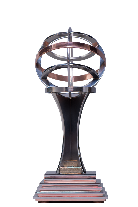 CONCOURS EXTRA 2022relève d’entrepriseprix marcel barilNom de l’entreprise (raison socialeNom de l’entreprise (raison socialeNom de l’entreprise (raison socialeNom de l’entreprise (raison socialeAnnée de fondation Adresse complète Adresse complète Adresse complète Adresse complète Adresse complète Téléphone        Site internet Principal dirigeant [nom et titre] Principal dirigeant [nom et titre] Principal dirigeant [nom et titre] Principal dirigeant [nom et titre] Principal dirigeant [nom et titre] Contact personne responsable qui dépose le dossier [nom et titre] 	       Courriel Contact personne responsable qui dépose le dossier [nom et titre] 	       Courriel Contact personne responsable qui dépose le dossier [nom et titre] 	       Courriel Contact personne responsable qui dépose le dossier [nom et titre] 	       Courriel Contact personne responsable qui dépose le dossier [nom et titre] 	       Courriel Chanson —  Titre                                                      interprète             Veuillez inscrire le titre d’une chanson qui représente votre entreprise qui vous accompagnera si vous faites partie des lauréats Chanson —  Titre                                                      interprète             Veuillez inscrire le titre d’une chanson qui représente votre entreprise qui vous accompagnera si vous faites partie des lauréats Chanson —  Titre                                                      interprète             Veuillez inscrire le titre d’une chanson qui représente votre entreprise qui vous accompagnera si vous faites partie des lauréats Chanson —  Titre                                                      interprète             Veuillez inscrire le titre d’une chanson qui représente votre entreprise qui vous accompagnera si vous faites partie des lauréats Chanson —  Titre                                                      interprète             Veuillez inscrire le titre d’une chanson qui représente votre entreprise qui vous accompagnera si vous faites partie des lauréats Classification de l’entreprise Moins de 200 000 $1 M$ à 2 M$ 200 000 $ à 500 000 $2 M$ à 5 M$500 000 $ à 1 million $Plus de 5 millions $Secteur d’activité ServicesCommercial  Industriel Autres :      Nombre d’employés Rouyn-NorandaRouyn-NorandaRouyn-NorandaAbitibi-TémiscamingueAbitibi-TémiscamingueAbitibi-TémiscamingueTemps pleinT. partielMasse salarialeTemps pleinTemps partielMasse salariale2021     $     $2022     $     $2023 projeté     $     $Principaux fournisseurs Firme comptable : Avocats : Notaire :Institution financière : Principaux fournisseurs [4] locaux1—     2—     3—     4—      Déclaration de la personne responsable Nom de la personne responsable Signature Nom de l’entreprise Date PRÉSENTATION DE L’ENTREPRISE LA RELÈVE Nom de la personne qui reprend l’entreprise Titre ou fonction Points forts [50 mots max] Points à améliorer [50 mots] Défis à venir [150 mots]L’APPORT DE LA RELÈVEVISION DE DÉVELOPPEMENT 